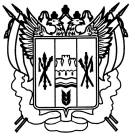 Российская ФедерацияРостовская областьЗаветинский районмуниципальное образование «Заветинское сельское поселение»Администрация  Заветинского  сельского поселенияПостановление№          04.2024                                                                                         с. Заветное						В соответствии с приказом Минэкономразвития РФ от 30.08.2011 № 424 «Об утверждении Порядка ведения органами местного самоуправления реестров муниципального имущества», постановлением министерства имущественных и земельных отношений, финансового оздоровления предприятий, организаций Ростовской области от 15.11.2023 № 27 «Об утверждении результатов определения кадастровой стоимости объектов недвижимости», на основании выписок из ЕГРН на объекты недвижимости, входящие в состав имущества муниципального образования «Заветинское сельское поселение»1. В реестр объектов недвижимости муниципального образования "Заветинское сельское поселение" в раздел 1 «Недвижимое имущество» главному специалисту по вопросам имущественных и земельных отношений Т.Ю. Ливенской внести измененные сведения о кадастровой стоимости, согласно приложению, к настоящему постановлению.2. Настоящее постановление вступает в силу со дня его официального обнародования.3. Контроль за выполнением постановления оставляю за собой. Глава Администрации Заветинского сельского поселения                                   С.И. БондаренкоПостановление вносит главный специалист по вопросам имущественных и земельных отношенийПриложение                                                                                                                                          к постановлению                                                                                                                                            Администрации  		   Заветинского сельского поселения от    04.2024 г.                        Реестр объектов недвижимости муниципального образования "Заветинское сельское поселение"                                                  Главный специалист по общим вопросам                                                                                                                                                             А.А. СоболенкоО внесении сведений о кадастровой стоимости недвижимого имущества в реестр муниципального имущества     муниципального образования «Заветинское сельское поселение»№ п\пРеестровый номерНаименование недвижимого имуществаАдрес (местоположение) недвижимого имуществакадастровый номер недвижимого имуществаПлощадь, протяженность и (или) иные параметры, характери ОКС находится на ЗУющие физические свойства недвижимого имуществаБалансовая стоимость, руб.Начисленная амортизация, руб.Кадастровая стоимость,  руб.Дата возникновения/дата прекращения права муниципальной собственностиНомер государственной регистрации права, реквизиты документов - оснований возникновения (прекращения) права муниципальной собственности на недвижимое имуществоСведения о правообладателе муниципального недвижимого имуществаСведения об установленных в отношении муниципального недвижимого имущества ограничениях (обременениях) с указанием основания и даты их возникновения и прекращенияНазначение недвижимого имуществаПримечание123456789101112131415102302001Асфальтированная площадьс. Заветное,   пер. Короткова, 10-б61:11:0010101:93432810,005136715,585136715,58461 205,3004.10.201661-61/013-61/013/009/2016-860/1казна муниципального образования "Заветинское сельское поселение"не установленосооружениеЗУ 61:11:0010101:10301202302002Стадион "Центральный"с. Заветное, пер. Колесова, 21 б61:11:0010101:926418013,305545232,005544596,8411309830.5419.08.2014св-во гос. регистрации права  61-АИ  205577, 61-61-13/011/2014-992казна муниципального образования "Заветинское сельское поселение"не установленосооружениеЗУ 61:11:0010101:614302302003Тротуар протяженностью 390мс. Заветное,              ул. Ломоносова61:11:0010101:9351390,004000,004000,0099188.704.10.201661-61/013-61/013/009/2016-861/1казна муниципального образования "Заветинское сельское поселение"не установленосооружение402302031Нежилое помещениес. Заветное,               ул. Ломоносова, д.23,  ком. 1-6, 15-17, 36-4961:11:0010101:9187410,001228984,471228984,475490211,631.05.2014св-во гос. регистрации права  61-АИ 008905, 61-61-13/010/2014-160казна муниципального образования "Заветинское сельское поселение"не установленопомещение502302032Пешеходная дорожка протяженностью 1173 мс. Заветное,           ул. Чапаева61:11:0000000:2801173,0017365,0017365,00440649,1825.02.202061:11:0000000:280-61/013/2020-1казна муниципального образования "Заветинское сельское поселение"не установленоиное сооружениеЗУ 61:11:0010101:1005362302033Аллея с покрытием из тротуарной плиткис. Заветное,             ул. Ломоносова,           1-а61:11:0010101:92562511,003473000,003473000,00573211,0819.08.2014св-во гос. регистрации права 61-АИ  205575, 61-61-13/011/2014-993казна муниципального образования "Заветинское сельское поселение"не установленосооружение72302034Асфальтированная площадьс. Заветное,                  ул. Ломоносова, 3161:11:0010101:92553094,003457900,003457900,00239599.3619.08.2014св-во гос. регистрации права 61-АИ  205576, 61-61-13/011/2014-990казна муниципального образования "Заветинское сельское поселение"не установленосооружение82302035Площадь с покрытием из тротуарной плиткис. Заветное,              ул. Ломоносова, 39-б61:11:0010101:92663320,001541710,001045974,76618 682,0019.08.2014св-во гос. регистрации права 61-АИ  205586, 61-61-13/011/2014-996 казна муниципального образования "Заветинское сельское поселение"не установленосооружение92302036Сооружение (площадь с покрытием из тротуарной плитки)с. Заветное,                    ул. Ломоносова, д.28-а61:11:0010101:93251048,00933180,00840016,12239 237,4410.12.2014св-во гос. регистрации права 61-АИ  519340, 61-61-13/030/2014-436казна муниципального образования "Заветинское сельское поселение"не установленосооружение102302037Сооружение (площадь с покрытием из тротуарной плитки)с. Заветное,                  ул. Ломоносова, д.2-б61:11:0010101:93241208,80998110,00952796,74275944.8610.12.2014св-во гос. регистрации права 61-АИ  519338, 61-61-13/030/2014-439казна муниципального образования "Заветинское сельское поселение"не установленосооружениеОКС находится на ЗУ 61:11:0010101:9800112302039Пешеходный мост протяженностью 45 мс. Заветное, (между улицами Ломоносова и Чапаева)                       ул. Чапаева, 1-а61:11:0010101:925345,0030200,0030200,00161855.119.08.2014св-во гос. регистрации права 61-АИ  205579, 61-61-13/011/2014-997казна муниципального образования "Заветинское сельское поселение"не установленосооружение122302040Пешеходный мост протяженностью 40мс. Заветное,                           ул. Ленина,                       105-а   (между улицами Ленина и Кривошлыкова)61:11:0010101:926340,0030200,0030200,00143871.218.08.2014св-во гос. регистрации права 61-АИ  205572, 61-61-13/011/2014-988казна муниципального образования "Заветинское сельское поселение"не установленосооружение132302041Пешеходный мост протяженностью 40 мс. Заветное,                    ул. Нехаева,      21-а  (между улицами Нехаева и Кривошлыкова)61:11:0010101:926240,0030200,0030200,00143871.218.08.2014св-во гос. регистрации права 61-АИ  205573, 61-61-13/011/2014-989казна муниципального образования "Заветинское сельское поселение"не установленосооружение142302042Пешеходный мост протяженностью 38 мс. Заветное, (между улицами Кирова и Энгельса)                    пер. Кирова, 1-а61:11:0010101:926038,0030200,0030200,00136677.6419.08.2014св-во гос. регистрации права 61-АИ  205578, 61-61-13/011/2014-994казна муниципального образования "Заветинское сельское поселение"не установленосооружение152302043Пешеходный мост протяженностью 42 мс. Заветное,  (между улицами Мичурина и Горького)                                           ул. Горького, 30-а61:11:0010101:925242,0030200,0030200,00151064.7619.08.2014св-во гос. регистрации права 61-АИ  205555, 61-61-13/011/2014-991казна муниципального образования "Заветинское сельское поселение"не установленосооружение162302066Детская спортивная площадкас. Заветное,                      ул.  Кривошлыкова,   10а61:11:0010101:9706467,2030200,0030200,00522180.113.09.201861:11:0010101:9706-61/013/2018-1казна муниципального образования "Заветинское сельское поселение"не установленосооружениеЗУ 01:9664172302067Детская спортивная площадкас. Заветное,                                     ул. Степная,    д.22-а61:11:0010101:97201155,0022650,0022650,001187478.613.12.201861:11:0010101:9720-61/013/2018-1казна муниципального образования "Заветинское сельское поселение"не установленосооружение182302072Памятник             Н.А. Дорошкевичус. Заветное,                  ул. Ломоносова, 64-а61:11:0010101:3898135,7060400,005164,92
9536,5424.02.2010св-во гос. регистрации права 61-АЕ  358123, 61-61-13/005/2010-103казна муниципального образования "Заветинское сельское поселение"не установленосооружениеЗУ 01:9628192302073Мемориал павшим в годы Гражданской и Великой Отечественной войнс. Заветное,              ул. Ломоносова,                              64 б61:11:0010101:6025304,701812000,0051170,889536,5418.10.2010св-во гос. регистрации права 61-АЕ  848210, 61-61-13/024/2010-247казна муниципального образования "Заветинское сельское поселение"не установленосооружениеЗУ 01:9628202302074Кладбищес. Заветное, проезд Северный, 1б  (0,5 км севернее)61:11:0010101:860958000,001159680,0036589,32
9536,5405.02.2014св-во гос. регистрации права 61-АИ 009577, 61-61-13/011/2014-45
   казна муниципального образования "Заветинское сельское поселение"не установленосооружениеЗУ 01:9465212302075Кладбищес. Заветное,              пер.Пионерский , 12а61:11:0010101:861046461,10755000,00755000,00
9536,5405.02.2014св-во гос. регистрации права 61-АИ 009576, 61-61-13/011/2014-44казна муниципального образования "Заветинское сельское поселение"не установленосооружениеЗУ 01:10082222302076Памятник Воинам- гвардейцам освободителям Заветногос. Заветное,               ул. Гвардейская,                     2 а61:11:0010101:384388,30120800,003811,32
9536,5406.09.2011св-во гос. регистрации права 61-АЖ 566710, 61-61-13/017/2011-440казна муниципального образования "Заветинское сельское поселение"не установленосооружениеЗУ 01:9293232302077Асфальтированная площадьс. Заветное, пер.Чернышевского,1-к61:11:0010101:93424499,00391600,00124659,481971416.8102.03.201661-61/013/009/2016-52/1казна муниципального образования "Заветинское сельское поселение"не установленосооружениеЗУ 01:600242302079Тротуар протяженностью 425мс.  Заветное,                   ул. Герцена61:11:0000000:283510,00/425,00216000,0066491,2353942,715.04.202061:11:0000000:283-61/013/2020-1казна муниципального образования "Заветинское сельское поселение"не установленоиное сооружениеЗУ 01:10096252302080Тротуар протяженностью 434мс. Заветное,               ул. Терехова61:11:0000000:284520,2/434,017800,003805,4255021,5515.04.202061:11:0000000:284-61/013/2020-1казна муниципального образования "Заветинское сельское поселение"не установленоиное сооружение262302082Тротуар протяженностью 136 мс. Заветное,               ул. Ломоносова61:11:0010101:9798/13623665,4417818,0534588,8825.02.202061:11:0010101:9798-61/013/2020-1казна муниципального образования "Заветинское сельское поселение"не установленоиное сооружение272302083Тротуар протяженностью 140 мс. Заветное,               пер. Совхозный61:11:0010101:98061,1048600,0014960,5816288,5805.03.202061:11:0010101:9806-61/013/2020-1казна муниципального образования "Заветинское сельское поселение"не установленоиное сооружениеЗУ 01:10251282302085Металлическая изгородь протяженностью 845 мс. Заветное,                 (ул. Ленина,                         кладбище) пер. Пионерский ,   12-а61:11:0010101:9261/845550000,00193424,91308 332,0519.08.2014св-во гос. регистрации права 61-АИ  205587, 61-61-13/011/2014-995казна муниципального образования "Заветинское сельское поселение"не установленосооружение292302089Памятник - Стеллас. Заветное,                ул. Ломоносова,  2 а61:11:0010101:60292,0020102,764474,859536,5418.10.2010св-во  гос. регистрации права 61-АЕ  848217, 61-61-13/024/2010-246казна муниципального образования "Заветинское сельское поселение"не установленосооружениеЗУ к № 61:11:0010101:9809302302090Пешеходная дорожка протяженностью 1622 мс. Заветное,             ул. Нехаева61:11:0000000:2951783,9/1622216600,0065803,56188683,101.10.2020собственность, 61:11:0000000:295-61/013/2020-01.10.2020казна муниципального образования "Заветинское сельское поселение"не установленосооружение312302091Административное зданиес. Заветное,                пер. Кирова, д.1461:11:0010101:8673493,301050058,531050058,535088724,9421.09.2010св-во гос. регистрации права  61-АЕ  848067, 61-61-13/024/2010-85Администрация Заветинского сельского поселенияне установленонежилое зданиеЗУ 01:390322302092Плотина на реке Амта протяженностью 1200 мс. Заветное, проезд Западный,  11 (0,5 км западнее                с. Заветное)61:11:0600008:5521200,0018573,0016531,3384619226.08.2011св-во гос. регистрации права  61-АЖ  566520, 61-61-13/017/2011-272казна муниципального образования "Заветинское сельское поселение"не установленосооружение332302093Плотина на реке Курочкин протяженностью 500 мс. Заветное, проезд Северный, стр. 10                               (2 км севернее с. Заветное)61:110600008:553500,00906151,00906151,00269 075,0026.08.2011св-во гос. регистрации права  61-АЖ  566517, 61-61-13/017/2011-273казна муниципального образования "Заветинское сельское поселение"не установленосооружение342302094ГТС на балке Бургуста (плотина), протяженностью 140мс. Заветное, проезд Восточный, 14                (4 км восточнее с. Заветное)61:11:0600005:768140,0022952,0017066,1010313810.06.2011св-во гос. регистрации права 61-АЖ  417841, 61-61-13/013/2011-27казна муниципального образования "Заветинское сельское поселение"не установленосооружение352302095Плотина на реке Джурак Сал протяженностью 110 мс. Заветное, проезд Западный,  12    (9 км юго-западнее с. Заветное)61:11:0600008:549110,0028237,0018859,0784 507,5022.07.2011св-во гос. регистрации права  61-АЖ 400672, 61-61-13/017/2011-32казна муниципального образования "Заветинское сельское поселение"не установленосооружение362302096Плотина на реке Джурак Сал протяженностью 150 мс. Заветное, проезд Западный,  13 (3 км южнее     х. Фрунзе)61:11:0000000:1853124/150,0025066,0016008,85425051,4401.04.2008св-во гос. регистрации права 61 АГ  № 950319, 61-61-14/006/2008-326казна муниципального образования "Заветинское сельское поселение"не установленосооружениеЗУ 61:11:0600008:500372302097Нежилое здание (ремонтного цеха, ин н 3482)с. Заветное,                ул. Гвардейская,  д.25-в61:11:0010101:8270697,902613335,002254615,002 016 735,5916.08.2012св-во гос. регистрации права 61 АЗ  № 148449, 61-61-13/016/2012-406казна муниципального образования "Заветинское сельское поселение"нежилое зданиеЗУ 01:609382302098Здание техобслуживания  (Нежилое здание ин н 3482)с. Заветное,             ул. Гвардейская, д.25 и61:11:0010101:82691346,102145700,001151131,003889852,0916.08.2012св-во гос. регистрации права   61 АЗ  № 148450, 61-61-13/016/2012-405казна муниципального образования "Заветинское сельское поселение"не установленонежилое зданиеЗУ из609 к н :9728 пл 11815392302106Здание складас. Заветное,                 ул. Гвардейская,            д. 25-л61:11:0010101:8561753,30742000,00742000,002 176 826,0818.06.2014св-во гос. регистрации права 61-АИ   270560, 61-61-13/011/2014-651казна муниципального образования "Заветинское сельское поселение"не установленонежилое зданиеЗУ 01:10090402302119Нежилое здание (здание охраны кладбища)0,5 км севернее    с. Заветное, проезд Северный, 1-г61:11:0010101:924910,007,207,2028897.218.08.2014св-во гос. регистрации права 61-АИ  205571, 61-61-13/011/2014-985казна муниципального образования "Заветинское сельское поселение"не установленонежилое здание412302123Асфальтированная площадьс. Заветное,         ул. Короткова, д.1661:11:0010101:98171170,004,804,8082496,7008.07.202061:11:0010101:9817-61/013/2020-1, 08.07.2020казна муниципального образования "Заветинское сельское поселение"не установленоиное сооружение422302214Квартирас. Заветное,                     ул. Ленина,    д.53, кв.861:11:0010101:938244,01244,6080,00673617,5226.05.201561-АИ   889334   61-61/013-61/013/013/2015-154/1казна муниципального образования "Заветинское сельское поселение"жилое помещениеМКД общий ОКС находится на ЗУ432302159Квартирас. Заветное, пер.Короткова,д.41,кв.361:11:0010101:611151,4010000,003358,19776815,402.06.201561-АИ   889350  61-61-13/008/2011-30казна муниципального образования "Заветинское сельское поселение"договор найма  № 4 от  02.02.2012 с Донченко А.И.жилое помещениеОКС находится на ЗУ кад № 01:10077442302161Квартирас. Заветное,             ул. Ленина, д.51,кв.1061:11:0010101:935428,3048451,8418465,29531168,6422.06.201661-61/013-61/013/009/2016-454/1казна муниципального образования "Заветинское сельское поселение"не установленожилое помещениеМКД общий ОКС находится на ЗУ452302178Квартирас. Заветное,                 ул. Панченко, д.8, кв.261:11:0010101:7870120,0062000,0014542,361922805,1920.11.2013св-во гос. регистрации права 61-АЗ 928274казна муниципального образования "Заветинское сельское поселение"жилое помещениеОКС находится на ЗУ с кад № 01:2578462302197Внутриквартальные проезды, внутриквартальные площадки и тротуары многоквартирных жилых домов 61, 63, 65 пер. Дорошкевичас. Заветное,  по пер.Дорошкевича61:11:0010101:93221138,60836077,000,00275837,24Постановление Главы Администрации Заветинского с/п №107 от 26.09.2007казна муниципального образования "Заветинское сельское поселение"не установленосооружение472302199Сети энергоснабжения(наружное освещение), протяженностью 5295 кмс. Заветное,      ул. Чапаева ТП № 7,                               ул. Ломоносова ТП № 10,                     ул. Гвардейская ТП № 40, ул. Герцена ТП № 50,                                 ул. Чапаева-              пер. Майский ТП № 51.61:11:0010101:93644,844167432,610,006222313,3516.03.202161:11:0010101:9364-61/196/2021-1казна муниципального образования "Заветинское сельское поселение"не установленосооружение482302207Воздушная  линия наружного освещения напряжением 0,22 кВ                 Марка провода А-25,протяженностью 1,6 км,с. Заветное, ул. Гвардейская от трансформаторной подстанции № 2261:11:0010101:93631600,0030535,110,00184568022.03.202161:11:0010101:9363-61/196/2021-1казна муниципального образования "Заветинское сельское поселение"не установленоиное сооружение492302210Фонтанс. Заветное,                пер. Кирова, 14-б61:11:0010101:92501,20183731,0033246,209 790,8029.08.2014св-во гос. регистрации права 61-АИ  205660, 61-61-13/030/2014-53казна муниципального образования "Заветинское сельское поселение"не установленосооружениеЗУ кад № 61:11:0010101:9802502302211Фонтанс. Заветное,                 ул. Ломоносова, 33-б61:11:0010101:92510,90135015,0024430,969 790,8029.08.2014св-во гос. регистрации права 61-АИ  205659, 61-61-13/030/2014-54казна муниципального образования "Заветинское сельское поселение"не установленосооружениеЗУ кад № 61:11:0010101:9810512302219Игровая площадкас. Заветное,                 ул. Герцена, 18-б61:11:0010101:9259255,0065963,0022363,62411 952,5019.08.2014св-во гос. регистрации права61-АИ  205556, 61-61-13/012/2014-754казна муниципального образования "Заветинское сельское поселение"не установленосооружениеЗУ 61:11:0010101:3499522302223Земельный участок, общей площадью 536 кв.м.с. Заветное,                    пер. Кирова, д.1461:11:010101:390536,000,000,00111 595,2028.10.2009св-во гос. регистрации права 61-АЕ  238601, 61-61-14/032/2009-26казна муниципального образования "Заветинское сельское поселение"не установленоДля объектов общественно-делового значенияОКС 61:11:0010101:8673532302226Земельный участок, площадью 3856кв.м.с. Заветное,                    ул. Ломоносова,       д 4261:11:010101:31003856,000,000,00750 454,7226.01.2010св-во  гос. регистрации права 61-АЕ   357992, 61-61-14/035/2009-294казна муниципального образования "Заветинское сельское поселение"не установленодля разм-я админ-го здания и объектов физической культуры и спорта542302230Тротуар  протяженностью 430 мс. Заветное,               ул. Герцена61:11:0010101:9392430,00318700,0015900,002 928 420,4026.07.202161:11:0010101:9392-61/196/2021-1казна муниципального образования "Заветинское сельское поселение"не установленосооружения дорожного транспортаЗУ 01:10074552302231Тротуар протяженностью  600 мс. Заветное,               ул. Кривошлыкова61:11:0010101:9384600,00536600,0026800,004 100 424,0024.01.202261:11:0010101:9384-61/196/2022-1
24.01.2022казна муниципального образования "Заветинское сельское поселение"не установленосооружениеЗУ 01:10119562302232Нежилое здание (общественный туалет (рядом с СХ управлением)с. Заветное,                 ул. Ломоносова, 25-а61:11:0010101:92483,30149980,0012697,209 536,0819.08.2014св-во гос. регистрации права    61-АИ  205589, 61-61-13/012/2014-751казна муниципального образования "Заветинское сельское поселение"не установленонежилое зданиеЗУ  01:9820572302233Сети энергоснабжения(наружное освещение), протяженностью1,11 кмс Заветное, по пер. Кирова,               пер. Короткова, и части                                 ул. Гвардейская61:11:0010101:93771110,00988000,00988000,001 280 440,5011.03.202161:11:0010101:9377-61/196/2021-1казна муниципального образования "Заветинское сельское поселение"не установленосооружение582302234Парк "Сказка"с. Заветное,                  ул. Ломоносова, 37-а61:11:0010101:97133560,0016900,000,009536,5412.10.201861:11:0010101:9713-61/013/2018-1казна муниципального образования "Заветинское сельское поселение"не установленосооружениеЗУ  под ОКС: 01:493592302237Внутриквартальные проезды, площадки, тротуары многоквартирного жилого дома ул. Герцена д. 18 а, площадь 1095 кв.      м.с. Заветное, ул. Герцена д. 18-а61:11:0010101:92581095,001209000,000,00204053,2519.08.2014св-во гос. регистрации права 61-АИ  205557, 61-61-13/012/2014-755казна муниципального образования "Заветинское сельское поселение"не установленосооружение602302238Внутриквартальные проезды, площадки, тротуары многоквартирного жилого дома ул. Гвардейская  д. 42, площадь 687,5 кв. м.с. Заветное, ул. Гвардейская  д. 4261:11:0010101:9267687,50761000,000,0096085,0019.08.2014св-во гос. регистрации права 61-АИ  205588, 61-61-13/012/2014-752казна муниципального образования "Заветинское сельское поселение"не установленосооружение612302239Внутриквартальные проезды, площадки, тротуары многоквартирного жилого дома пер. Чкалова д. 18, площадь 254,8 кв. м.с. Заветное,  пер. Чкалова д. 1861:11:0010101:9265254,80411000,000,0035610,8519.08.2014св-во гос. регистрации права  61-АИ  205580, 61-61-13/012/2014-753казна муниципального образования "Заветинское сельское поселение"не установленосооружение622302241Сооружение; назначение: спортивное (многофункциональная площадка в с. Заветное)с. Заветное, пер. Чернышевского , 1-ж61:11:0010101:93941559,504712140,004712140,0013732801,0522.06.201661-61/013-61/013/009/2016-460/1казна муниципального образования "Заветинское сельское поселение"не установленосооружениеЗУ  61:11:0010101:8264632302242Земепьный участок с разр-м исп-м: для размещения памятникас. Заветное,                  ул. Гвардейская,  д. 2-а61:11:0010101:9293696,0081807,840,0081807,8402.10.2014св-во гос. регистрации права  61-АИ  205910, 61-61-13/030/2014-213казна муниципального образования "Заветинское сельское поселение"не установленоДля размещения памятникаОКС 61:11:0010101:3843642302243Нежилое здание (здание раздевалки на стадионе "Центральный")с. Заветное,                  пер. Колесова, 21-б61:11:0010101:927548,803200,000,00141 018,3418.12.2014св-во гос. регистрации права    61-АИ  519377, 61-61-13/030/2014-466казна муниципального образования "Заветинское сельское поселение"не установленонежилое зданиеЗУ на стадионе 61:11:0010101:614652302247Земельный участокс. Заветное, проезд Северный, 1-б61:11:0010101:946561425,0019898628,750,0019 898 628,7528.09.201661-61/013-61/013/008/2016-751/1казна муниципального образования "Заветинское сельское поселение"не установленоДля размещения кладбищОКС 01:8609662302249Земельный участокс. Заветное, пер. Чернышевского, 1-к61:11:0010101:6005316,001 034 599,920,001 034 599,9206.03.201761:11:0010101:600-61/013/2017-1казна муниципального образования "Заветинское сельское поселение"ИП Жуков   Дог-р аренды ОКС находится на ЗУ № 1 от  28.08.2020  по 27.08.2030г.для размещения объектов торговли (проведения ярмарок)ОКС 61:11:0010101:9342672302251Земельный участок с разрешенным видом исп.: историка-культурная деятельностьс. Заветное,                ул. Ломоносова, 64-б61:11:0010101:96282164,00230617,480,00230617,4804.08.201761:11:0010101:9628-61/013/2017-1казна муниципального образования "Заветинское сельское поселение"не установленоДля иных видов использования, характерных для населенных пунктов (историко-культурная деятельность)ОКС 61:11:0010101:6025682302270Земельный участокс. Заветное, ул. Мелиоративная, д. 18, кв.261:11:0010101:17341800,00106290,000,00106290,0019.07.201861:11:0010101:1734-61/013/2018-1,                                                                  19.07.2018 г.казна муниципального образования "Заветинское сельское поселение"не установленодля ведения личного подсобного хозяйства692302274Земельный участокс. Заветное,                   ул. Гвардейская, 25-в61:11:0010101:6096100,00424499,000,00424499,0023.07.201861:11:0010101:609-61/013/2018-5казна муниципального образования "Заветинское сельское поселение"не установленоДля размещения иных объектов промышленности, энергетики, транспорта  т.д.ОКС: 01:8270 (ЦВИД)702302275Земельный участок под детской спортивной площадкойс. Заветное,                ул. Кривошлыкова, 10-а61:11:0010101:9664625,00693612,50,00693612,517.09.201861:11:0010101:9664-61/013/2018-1казна муниципального образования "Заветинское сельское поселение"не установленодля размещения объектов (территорий) рекреационного назначенияОКС 01:9706712302276Жилой домс. Заветное,                ул. Южная, д. 1861:11:0010101:500845,90186219,240,00574033,212.11.2018Решение суда, 61:11:0010101:5008-61/013/2018-4казна муниципального образования "Заветинское сельское поселение"договор найма с ХиОКС находится на ЗУновой М.А.  № 5 от 16.052019Жилой домЗУ  01:2260722302277Земельный участокс. Заветное,                 ул. Южная, 1861:11:0010101:22602263,00131729,230,00131729,2312.11.201861:11:0010101:2260-61/013/2018-4казна муниципального образования "Заветинское сельское поселение"не установленоДля ведения личного подсобного хозяйстваОКС 01:5008732302278Земельный участокс. Заветное,                 .ул. Гвардейская, д.25и61:11:0010101:972811815,001052362,050,001052362,0529.12.201861:11:0010101:9728-61/013/2018-1казна муниципального образования "Заветинское сельское поселение"не установленоДля размещения иных объектов промышленности, энергетики, транспорта  т.д.ОКС с к№ 01:8269 (СТОТ)742302281Земельный участокс. Заветное,                                           ул. Ломоносова,
37-а61:11:0010101:4933569,003 443 621,030,003 443 621,0324.12.201861:11:0010101:493-61/013/2018-1казна муниципального образования "Заветинское сельское поселение"не установленоДля объектов общественно-делового значенияОКС  01:9713 (парк Сказка)752302284Земельный участокс. Заветное,                   пер. Панченко,                 8, кв. 261:11:0010101:2578600,0038263,680,0038263,6820.03.201961:11:0010101:2578-61/013/2019-1казна муниципального образования "Заветинское сельское поселение"не установленоДля ведения личного подсобного хозяйстваОКС  01:7870762302286Ливневый водостокс Заветное,                                     ул. Ломоносова, 68а61:11:0010101:9386/115428053,290,003 443 512,8530.04.201961:11:0010101:9386-61/013/2019-3казна муниципального образования "Заветинское сельское поселение"не установленосооружения канализацииЗУ :10052772302287Пешеходная дорожкас Заветное,                    ул. Ломоносова61:11:0000000:274/26441163873,270,00993 395,3030.04.201961:11:0000000:274-60/013/2019-1казна муниципального образования "Заветинское сельское поселение"не установленоиное сооружение-782302288Асфальтированная пешеходная дорожкас. Заветное,                     ул. Зеленая61:11:0010101:97561 494,00                               /996,002094972,490,00167462.4610.06.201961:11:0010101:9756--61/013/2019-1казна муниципального образования "Заветинское сельское поселение"не установленоиное сооружение-792302289Зданиес. Заветное, пер. Чернышевского, д. 1л61:11:0010101:939919,4021965,000,0060606,9613.06.201961:11:0010101:9399-61/013/2019-3казна муниципального образования "Заветинское сельское поселение"не установленонежилоеЗУ на рынке 01:600802302290Зданиес. Заветное, пер. Чернышевского, д. 1м61:11:0010101:940018,4013200,000,0057 482,8911.06.201961:11:0010101:9400-61/013/2019-3казна муниципального образования "Заветинское сельское поселение"не установленонежилоеЗУ на рынке 01:600812302291Пешеходная дорожкас. Заветное,                          ул. Гвардейская61:11:0000000:276/1815,00931099,220,00461 608,9524.07.201961:11:0000000:276-61/013/2019-1казна муниципального образования "Заветинское сельское поселение"не установленоиное сооружение822302292Пешеходная дорожкас. Заветное,                          ул. Мичурина61:11:0000000:278/1304,00558659,230,00331 646,3224.07.201961:11:0000000:278-61/013/2019-1казна муниципального образования "Заветинское сельское поселение"не установленоиное сооружение832302293Пешеходная дорожкас. Заветное,                 ул. Энгельса61:11:0010101:97782345,00/  1737,00847988,090,00262 851,0527.08.201961:11:0010101:9778-61/013/2019-1казна муниципального образования "Заветинское сельское поселение"не установленоиное сооружение842302294Земельный участокс. Заветное, пер. Чернышевского, 1ж61:11:0010101:82641947,0067599,840,006 807 218,2226.09.201961:11:0010101:8264-61/013/2019-2казна муниципального образования "Заветинское сельское поселение" п 98 от 14.10.2019не установленодля размещения многофункциональной площадкиОКС № 01:9394 (Сооружение спортивное)852302295Пешеходная дорожкас. Заветное,              пер. Горького61:11:0010101:9786/1963,001163871,760,00737 420,5826.09.201961:11:0010101:9786-61/013/2019-1казна муниципального образования "Заветинское сельское поселение"не установленоиное сооружение862302296Нежилое зданиес. Заветное,                  ул. Ломоносова, д. 13661:11:0010101:9689286,001045498,740,00826 459,9226.09.201961:11:0010101:9689-61/013/2019-3казна муниципального образования "Заветинское сельское поселение"не установленоНежилое зданиеЗУ 01:10067872302297Пешеходная дорожкас. Заветное,                  ул. Куценко61:11:0000000:279979,5/653,00698325,170,00103 601,7230.09.201961:11:0000000:279-61/013/2019-1казна муниципального образования "Заветинское сельское поселение"не установленоиное сооружение882302298Сеть энергоснабжения 0,4 кВс Заветное, уч. № 1    начало: севернее участка пер. Чернышевского 30,окончание: западнее участка ул. Гвардейская 37. уч. № 2 начало: севернее участка пер.  Чернышевского 30,окончание: северо-западнее участка пер. Чернышевского 2861:11:0010101:9682/530,0010000,000,00473 104,5002.10.201961:11:0010101:9682-61/013/2019-3казна муниципального образования "Заветинское сельское поселение"не установленоиное сооружениеРешение  суда от 18.07.2019892302299Земельный участокс. Заветное,              пер. Колесова, 21 б61:11:0010101:61420623,00/43914616,200,0043 914 616,2012.11.201961:11:0010101:614-61/013/2019-1казна муниципального образования "Заветинское сельское поселение"не установленоДля иных видов использования, характерных для населенных пунктов; по док. - площадки для занятий спортомОКС 61:11:0010101:9264902302306Пешеходная дорожкас. Заветное,                пер. Короткова61:11:0000000:281/309,001,000,002 888,0525.02.202061:11:0000000:281-61/013/2020-1казна муниципального образования "Заветинское сельское поселение"не установленоиное сооружениеЗУ кн 61:11:0010101:10308912302307Пешеходная дорожкас. Заветное,              пер. Короткова61:11:0000000:282/366,001,000,00137 491,5625.02.202061:11:0000000:282-61/013/2020-1казна муниципального образования "Заветинское сельское поселение"не установленоиное сооружение922302308Земельный участокс. Заветное,              пер. Кирова, 14-б61:11:0010101:980210,00/9 648,700,009 648,7026.02.202061:11:0010101:9802-61/013/2020-1казна муниципального образования "Заветинское сельское поселение"не установленоБлагоустройство территорииОКС 61:11:0010101:9250932302309Земельный участокс. Заветное,                 ул. Ломоносова, 2-б61:11:0010101:98001210,00/1 167 492,700,001 167 492,7026.02.202061:11:0010101:9800-61/013/2020-1казна муниципального образования "Заветинское сельское поселение"не установленоУлично-дорожная сетьОКС   61:11:0010101:9324942302310Земельный участокс. Заветное,                ул. Ломоносова,         33-б61:11:0010101:981064,00/61 751,680,0061 751,6812.03.202061:11:0010101:9810-61/013/2020-1казна муниципального образования "Заветинское сельское поселение"не установленоБлагоустройство территорииОКС   61:11:0010101:9251952302311Земельный участокс. Заветное,               ул. Ломоносова, 2а61:11:0010101:98094,00/3 859,480,003 859,4816.03.202061:11:0010101:9809-61/013/2020-1казна муниципального образования "Заветинское сельское поселение"не установленоБлагоустройство территорииОКС   61:11:0010101:6029962302312Земельный участокс. Заветное, проезд Западный, 1361:11:0600008:5003124,001 023 016,280,001 023 016,2814.04.202061:11:0600008:500-61/013/2020-1, 14.04.2020 г.казна муниципального образования "Заветинское сельское поселение"не установленоЗемли промышленности, энергетики, транспорта, связи, радиовещания, телевидения, информатики, земли
для обеспечения космической деятельности, земли обороны, безопасности и земли иного специального
назначенияОКС  61:11:0000000:185972302319Земельный участокс. Заветное,                             ул. Ломоносова, 25 а61:11:0010101:982028,0027 016,360,0027 016,3609.07.202061:11:0010101:9820-61/013/2020-1, 09.07.2020казна муниципального образования "Заветинское сельское поселение"не установленоблагоустройство территорииОКС 61:11:0010101:9248982302321Земельный участокс. Заветное,                ул. Ломоносова, 68-а61:11:0010101:10052560/173695,20,00173695,216.02.202161:11:0010101:10052-61/196/2021-1
16.02.2021казна муниципального образования "Заветинское сельское поселение"не установленоЗемли населенных пунктов,улично-дорожная сеть
для общего пользования (уличная сеть)ОКС 01:9386992302322Земельный участокс. Заветное,            ул. Чапаева61:11:0010101:100531801/562218,170,00562218,1718.02.202161:11:0010101:10053-61/196/2021-118.02.2021казна муниципального образования "Заветинское сельское поселение"не установленоЗемли населенных пунктов, улично-дорожная сетьОКС 61:11:0000000:2801002302323Земельный участокс. Заветное,              ул. Ломоносова, 13661:11:0010101:100671116/62920,080,0062920,0813.05.202161:11:0010101:10067-61/196/2021-1казна муниципального образования "Заветинское сельское поселение"не установленоЗемли населенных пунктов, для ведения ЛПХ (приусадебный ОКС находится на ЗУ)ОКС 61:11:0010101:96891012302324Земельный участокс. Заветное, пер. Короткова 41, кв. 361:11:0010101:10077365/682849,30,00682849,301.07.202161:11:0010101:10077-61/196/2021-1, 01.07.2021казна муниципального образования "Заветинское сельское поселение"не установленоЗемли населенных пунктов, для ведения ЛПХ (приусадебный ОКС находится на ЗУ)ОКС 61:11:0010101:61111022302325Земельный участокс. Заветное,                 ул. Ломоносова61:11:0010101:10078476/32015,760,0032015,7606.07.202161:11:0010101:10078-61/196/2021-1, 06.07.2021казна муниципального образования "Заветинское сельское поселение"не установленоЗемли населенных пунктов, улично-дорожная сетьОКС 61:11:0010101:93511032302326Земельный участокс. Заветное,       пер. Пионерский, 12-а61:11:0010101:1008247430/15364948,50,0015364948,526.07.202161:11:0010101:10082-61/196/2021-1, 26.07.2021казна муниципального образования "Заветинское сельское поселение"не установленоЗемли населенных пунктов, ритуальная деятельностьОКС 61:11:0010101:86101042302329Земельный участокс. Заветное,      ул. Гвардейская, 25-л61:11:0010101:100907170/2409765,30,002409765,327.08.202161:11:0010101:10090-61/196/2021-1казна муниципального образования "Заветинское сельское поселение"не установленоЗемли населенных пунктов, складыОКС 61:11:0010101:85611052302330Земельный участокс. Заветное,               ул. Герцена61:11:0010101:10074612/209401,920,00209401,9203.09.202161:11:0010101:10074-61/196/2021-1казна муниципального образования "Заветинское сельское поселение"Земли населенных пунктов, улично-дорожная сетьОКС 61:11:0010101:93921062302332Земельный участокс. Заветное,                ул. Герцена61:11:0010101:10096640/162412,80,00162412,808.10.202161:11:0010101:10096-61/196/2021-1казна муниципального образования "Заветинское сельское поселение"Земли населенных пунктов, улично-дорожная сетьОКС 61:11:0000000:2831072302334Земельный участокс. Заветное,                  пер. Куйбышева,  строение 161:11:0010101:139924/891539,890,00891539,8925.10.202161:11:0010101:139-61/196/2021-4, 25.10.2021казна муниципального образования "Заветинское сельское поселение"не установленоЗемли населенных пунктов,для размещения центра социального обслуживания населенияОКС 61:11:0010101:35821082302335Земельный участокс. Заветное, ул. Кривошлыкова61:11:0010101:10119972/305966,160,00305966,1607.02.202261:11:0010101:10119-61/196/2022-1
07.02.2022казна муниципального образования "Заветинское сельское поселение"не установленоЗемли населенных пунктов, улично-дорожная сетьОКС 61:11:0010101:93841092302336Земельный участокс. Заветное,                ул. Ломоносова, 136а61:11:0010101:102111240/491151.60,00491151.624.11.202261:11:0010101:10211-61/196/2022-1
24.11.2022казна муниципального образования "Заветинское сельское поселение"не установленоЗемли населенных пунктов, объекты гаражного назначенияОКС 61:11:0010101:102111102302337Земельный участокс. Заветное,             пер. Совхозный61:11:0010101:10251154/50282,540,0050282,5423.03.202361:11:0010101:10251-61/196/2023-1
23.03.2023казна муниципального образования "Заветинское сельское поселение"не установленоЗемли населенных пунктов, улично-дорожная сетьОКС 61:11:0010101:98061112302339Помещениес. Заветное,                 ул. Ломоносова, д. 136-а, помещение 161:11:0010101:1028045,8/296707,060,00104409,822.05.202361:11:0010101:10280-61/183/2023-1казна муниципального образования "Заветинское сельское поселение"не установленонежилоеЗУ  61:11:0010101:102111122302340Помещениес. Заветное,                  ул. Ломоносова, д. 136-а, помещение 261:11:0010101:1028137,5/242937,000,0085488,3822.05.202361:11:0010101:10281-61/183/2023-1казна муниципального образования "Заветинское сельское поселение"не установленонежилоеЗУ  61:11:0010101:102111132302341Помещениес. Заветное, ул. Ломоносова, д. 136-а, помещение 361:11:0010101:1028218,9/122440,250,0043086,1422.05.202361:11:0010101:10282-61/183/2023-1казна муниципального образования "Заветинское сельское поселение"не установленонежилоеЗУ  61:11:0010101:102111142302342Помещение /нежилоес. Заветное,               ул. Ломоносова, д. 136а, помещение 1б61:11:0010101:1029320,5/132805,560,0062627,728.07.2023 г.61:11:0010101:10293-61/183/2023-1казна муниципального образования "Заветинское сельское поселение"не установленоЗУ 61:11:0010101:96941152302343Помещение /нежилоес. Заветное,               ул. Ломоносова, д. 136а, помещение 2б61:11:0010101:1029725,3/163901,50,0078819,2628.07.2023 г.61:11:0010101:10297-61/183/2023-1казна муниципального образования "Заветинское сельское поселение"не установленоЗУ 61:11:0010101:96941162302344Помещение /нежилоес. Заветное,                   ул. Ломоносова, д. 136а, помещение 3б61:11:0010101:1029624,5/158718,840,0074847,7528.07.2023 г.61:11:0010101:10296-61/183/2023-1казна муниципального образования "Заветинское сельское поселение"не установленоЗУ 61:11:0010101:96941172302345Помещение /нежилоес. Заветное,                   ул. Ломоносова, д. 136а, помещение 4б61:11:0010101:1029425,8/167140,660,0078819,2628.07.2023 г.61:11:0010101:10294-61/183/2023-1казна муниципального образования "Заветинское сельское поселение"не установленоЗУ 61:11:0010101:96941182302346Помещение /нежилоес. Заветное,                   ул. Ломоносова, д. 136а, помещение 5б61:11:0010101:1029524,7/160014,50,0075458,7528.07.2023 г.61:11:0010101:10295-61/183/2023-1казна муниципального образования "Заветинское сельское поселение"не установленонежилоеЗУ 61:11:0010101:96941192302347Земельный участокс. Заветное,              пер. Короткова, 10б61:11:0010101:103012969/969408.190,00969408.1930.08.202361:11:0010101:10301-61/183/2023-1
30.08.2023 г.казна муниципального образования "Заветинское сельское поселение"не установленоЗемли населенных пунктов/улично-дорожная сетьОКС 61:11:0010101:93431202302348Земельный участокс. Заветное,              пер. Короткова61:11:0010101:10308389/127012,390,00127012,3929.11.202361:11:0010101:10308-61/196/2023-1 29.11.2023казна муниципального образования "Заветинское сельское поселение"не установленоЗемли населенных пунктов/улично-дорожная сетьОКС 61:11:0010101:2811212302349Нежилое зданиес. Заветное,  ул. Кривошлыкова, д. 2061:11:0010101:507920,6/302558.790,00236889,4920.12.202361:11:0010101:5079-61/196/2023-6
20.12.2023казна муниципального образования "Заветинское сельское поселение"не установленожилоеЗУ 61:11:0010101:28531222302350Земельный участокс. Заветное,  ул. Кривошлыкова,  2061:11:0010101:28531500/85382,310,0085382,3120.12.202361:11:0010101:2853-61/196/2023-6 20.12.2023казна муниципального образования "Заветинское сельское поселение"не установленоЗемли населенных пунктов/для ведения личного подсобного хозяйстваОКС 61:11:0010101:5079